Террористические акты часто сопровождаются взрывами, последствиями которых бывают завалы и пожары. Что необходимо знать гражданам, чтобы максимально возможно обезопасить свою жизнь в таких ситуациях?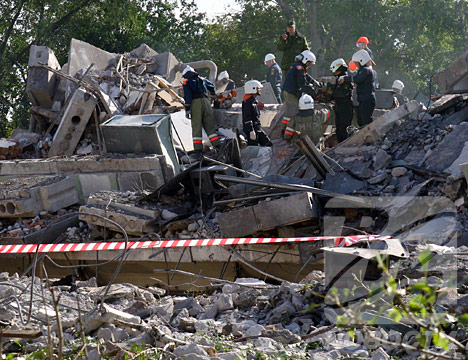 Если в результате взрыва человек оказался под обломками, то главное для него – обуздать страх, не пасть духом. Важно в подобных случаях верить и надеяться, что помощь обязательно придет. В ожидании помощи постарайтесь привлечь внимание спасателей стуком, криком, при этом экономно расходуйте силы.После взрыва необходимо следовать важным правилам:- убедитесь в том, что Вы не получили серьезных травм; - успокойтесь и прежде чем предпринимать какие-либо действия, внимательно осмотритесь; постарайтесь по возможности оказать первую помощь другим пострадавшим; помните о возможности новых взрывов, обвалов, разрушений и, по возможности, спокойно покиньте опасное место;- если вы травмированы или оказались блокированы под завалом - не старайтесь самостоятельно выбраться; - постарайтесь укрепить "потолок" находящимися рядом обломками мебели и здания; - отодвиньте от себя острые предметы; - если у вас есть мобильный телефон – позвоните спасателям по телефону "112" - закройте нос и рот носовым платком и одеждой, по возможности влажными; - стучать с целью привлечения внимания спасателей лучше по трубам, используя для этого периоды остановки в работе спасательного оборудования («минуты тишины»);- кричите только тогда, когда услышали голоса спасателей – иначе есть риск задохнуться от пыли; - ни в коем случае не разжигайте огонь;- если тяжелым предметом придавило ногу или руку – старайтесь массировать ее для поддержания циркуляции крови;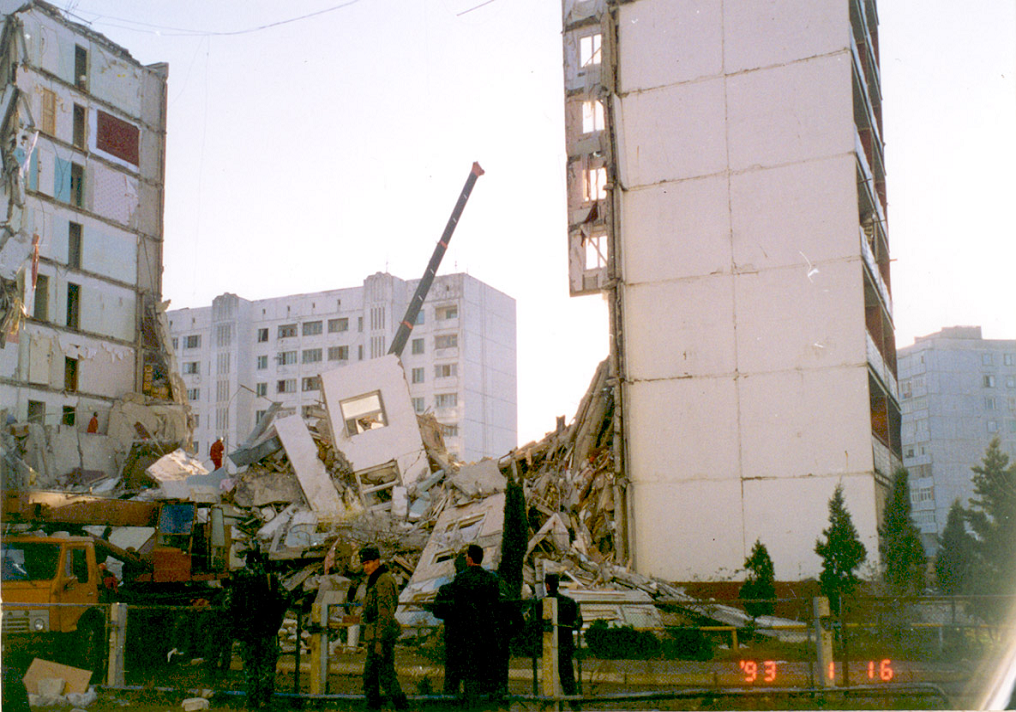 При пожаре необходимо: - пригнуться как можно ниже, стараясь выбраться из здания как можно быстрее;  - обмотать лицо влажными тряпками или одеждой, чтобы дышать через них;  - если в здании пожар, а перед вами закрытая дверь, предварительно потрогайте ручку тыльной стороной ладони,- если она не горячая, откройте дверь и проверьте, есть ли в соседнем помещении дым или огонь, после этого проходите; если ручка двери или сама дверь горячая, - не открывайте ее; 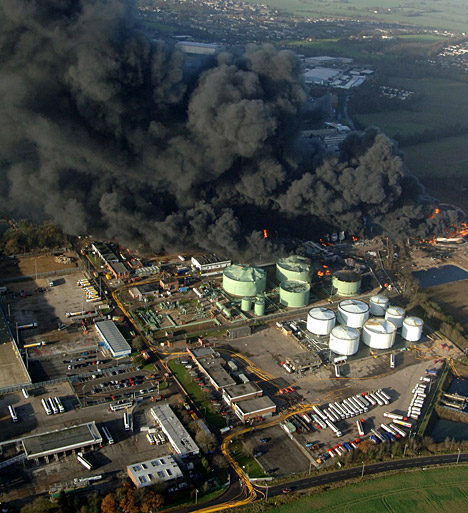  - если вы не можете выбраться из здания, необходимо подать сигнал спасателям, кричать при этом следует только в крайнем случае, т.к. вы можете задохнуться от дыма; лучше всего размахивать из окна каким-либо предметом или одеждой.